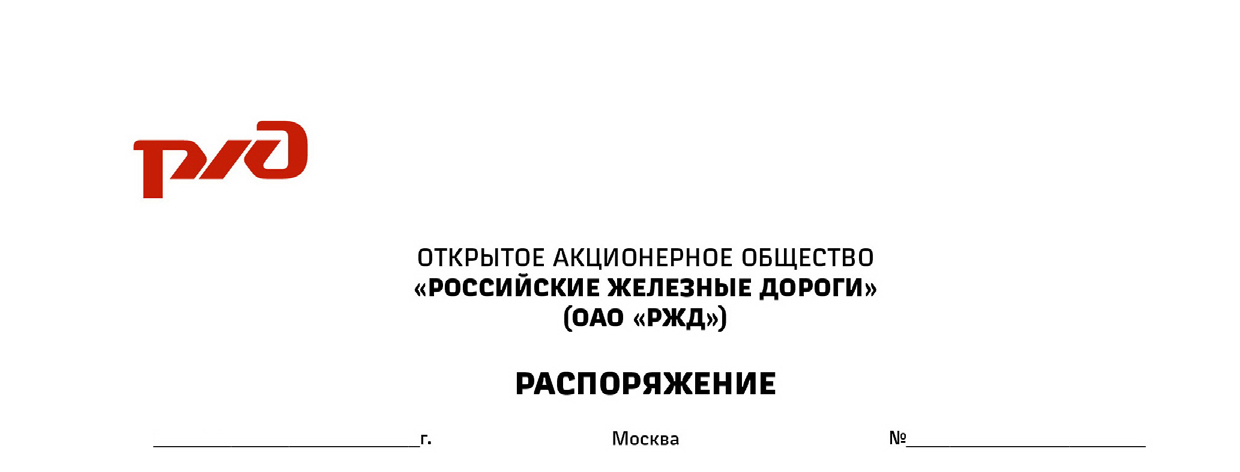 Об утверждении Порядка присоединения грузоотправителей (грузополучателей) к Технологии осмотра фитинговых упоров вагонов-платформ, следующих по замкнутым кольцевым маршрутам на инфраструктуре ОАО «РЖД»В целях привлечения дополнительных объемов перевозок грузов на железнодорожный транспорт, оптимизации процесса согласования присоединения клиентов к Технологии осмотра фитинговых упоров вагонов-платформ, следующих по замкнутым кольцевым маршрутам на инфраструктуре ОАО «РЖД»:Утвердить прилагаемый Порядок присоединения грузоотправителей (грузополучателей) к Технологии осмотра фитинговых упоров вагонов-платформ, следующих по замкнутым кольцевым маршрутам на инфраструктуре ОАО «РЖД».Первому заместителю начальника Центра фирменного транспортного обслуживания Колесникову С.М., начальнику Управления вагонного хозяйства Центральной дирекции инфраструктуры Сапетову М.В., первому заместителю начальника Центральной дирекции управления движением Рахимжанову Д.М. довести до сведения причастных работников соответствующих подразделений Порядок, утвержденный настоящим распоряжением.Контроль за исполнением настоящего распоряжения возложить на первого заместителя начальника Центра фирменного транспортного обслуживания Колесникова С.М.Заместитель генерального директораОАО «РЖД» - начальник Центра фирменного транспортного обслуживания                                               А.Н.ШилоИсп. Попова Ю.А., ЦФТО(499) 262-84-96УТВЕРЖДЕНраспоряжением ОАО «РЖД»от «___»_______2021 г. № _____ПОРЯДОКприсоединения грузоотправителей (грузополучателей) к Технологии осмотра фитинговых упоров вагонов-платформ, следующих по замкнутым кольцевым маршрутам на инфраструктуре ОАО «РЖД»1. Общие положения1.1.	Настоящий Порядок предусматривает взаимодействие уполномоченных сотрудников подразделений ОАО «РЖД» при рассмотрении обращений клиентов для присоединения к Технологии осмотра фитинговых упоров вагонов-платформ, следующих по замкнутым кольцевым маршрутам на инфраструктуре ОАО «РЖД» (далее – Технология), принятия по ним решений и объявления направлений перевозок. 1.2.	В настоящем Порядке применяются следующие определения и сокращения:АФТО – Агентство фирменного транспортного обслуживания – структурное подразделение ТЦФТО;В – Служба вагонного хозяйства дирекции инфраструктуры – структурное подразделение ЦДИ;Д – 	Дирекция управления движением – структурное подразделение ЦД;ДИ – Дирекция инфраструктуры;ЕАСД – единая автоматизированная система документооборота;Заявитель – представитель грузоотправителя, грузополучателя, подающий обращение о намерении осуществления перевозок грузов в контейнерах по замкнутым кольцевым маршрутам в соответствии с Технологией; Клиент – грузоотправитель, грузополучатель;ТЦФТО – 	Территориальный центр фирменного транспортного обслуживания – структурное подразделение ЦФТО;ЦВ – Управление вагонного хозяйства Центральной дирекции инфраструктуры.ЦДИ – Центральная дирекция инфраструктуры;ЦФТО –	Центр фирменного транспортного обслуживания – филиал ОАО «РЖД»;ЦФТОУТО – управление транспортного обслуживания Центра фирменного транспортного обслуживания.2. Порядок взаимодействия клиента и ОАО «РЖД» при существующей потребности организации перевозок грузов в контейнерах по замкнутым кольцевым маршрутам 2.1.	При поступлении обращения клиента в адрес руководителя железной дороги, В или ТЦФТО (в том числе: в Центр продажи услуг, АФТО) с намерением осуществления перевозок грузов в контейнерах по замкнутым кольцевым маршрутам в соответствии с Технологией, оно регистрируется установленным порядком. В случае поступления обращения в адрес руководителя железной дороги, ЦВ, обращение в течение 1 (одного) рабочего дня направляется на рассмотрение в ТЦФТО дороги.2.2.	В течение 1 (одного) рабочего дня после регистрации обращения клиента уполномоченный сотрудник ТЦФТО рассматривает его на предмет достаточности предоставленной в обращении информации: станция отправления, станция назначения, грузоотправитель (отправитель), грузополучатель (получатель), технология осмотра фитинговых платформ на обоих концах перевозки (с подъемом контейнера/без подъема контейнера, вид грузовой операции – выгрузка груза из контейнера, погрузка груза в контейнер, технический осмотр на станции производится на путях общего/ необщего пользования).В случае необходимости, уполномоченный сотрудник ТЦФТО запрашивает у заявителя недостающую информацию (в бумажном виде или посредством электронных средств связи). Рассмотрение обращения заявителя по существу возможно при наличии письменного согласия грузоотправителя, грузополучателя на другом конце перевозки (далее – второй клиент) с порядком технического осмотра фитинговых упоров на станции выгрузки/погрузки груза из контейнера без снятия контейнера с вагона и соблюдения условия следования фитинговых платформ по кольцевым маршрутам. При отсутствии такого согласия, уполномоченный сотрудник ТЦФТО разъясняет заявителю необходимость получения согласия от второго клиента и предоставления его в ТЦФТО.   Уполномоченный сотрудник ТЦФТО в течение 1 (одного) рабочего дня после рассмотрения обращения готовит запрос в ЦФТО о возможности присоединения клиентов к Технологии. При этом к проекту запроса прикрепляется обращение заявителя, согласие второго клиента, пояснительная записка.Запрос должен быть согласован с ДИ, В, Д, ТЦФТО дорог отправления и назначения, участвующих в перевозке. 2.3.	ДИ, В, Д, ТЦФТО рассматривает проектзапроса на предмет возможности безусловного выполнения всех требований Технологии с учетом технологических процессов работы конкретных станций. При рассмотрении запроса проверяется выполнение следующих условий:- перевозки по инфраструктуре ОАО «РЖД» между железнодорожными станциями планируется осуществлять по закольцованным маршрутам;- технический осмотр платформ в порожнем состоянии (со снятыми с нее контейнерами) осуществляется на начальной станции перевозки (станция, где осуществляется погрузка контейнера на вагон) и технический осмотр платформ осуществляется без снятия контейнеров на конечной станции перевозки (станция, где осуществляется выгрузка (или погрузка) груза из (в) контейнера (контейнер));- технология погрузки (выгрузки) груза в (из) контейнера на одной из двух станций перевозки осуществляется без снятия контейнеров с платформы.При отсутствии замечаний, проект запроса согласуется причастными сотрудниками дирекций в ЕАСД. В случае не выполнения одного или нескольких условий, замечания отражаются в карточке ЕАСД с внесением мотивированного обоснования для отказа клиенту. Сроки рассмотрения проекта обращения – не более 3 (трех) рабочих дней.2.4. В случае не выполнения клиентом одного или нескольких условий, обязательных для присоединения к Технологии (согласно п. 2.3 настоящего Порядка), ТЦФТО направляет ему письменный отказ с мотивированным обоснованием.2.5.	При наличии согласования в ЕАСД причастными дирекциями проекта запроса (согласно п.2.3. настоящего Порядка), ТЦФТО направляет обращение в ЦФТО.2.6. При поступлении обращения в ЦФТО, уполномоченный работник ЦФТОУТО в срок, не превышающий 3 (трех) рабочих дней, готовит проект разрешающей телеграммы, объявляющей направление (направления) перевозок в соответствии с Технологией осмотра фитинговых упоров вагонов-платформ, следующих по замкнутым кольцевым маршрутам на инфраструктуре ОАО «РЖД» и направляет ее на согласование в ЦВ.2.7. ЦВ в срок, не превышающий 3 (трех) рабочих дней, рассматривает проект разрешающей телеграммы. При отсутствии замечаний, проект телеграммы согласовывается. В случае не выполнения клиентом одного или нескольких условий, обязательных для присоединения к Технологии (согласно п. 2.3 настоящего Порядка), замечания отражаются в карточке ЕАСД с внесением мотивированного обоснования для отказа.2.8. В случае невозможности присоединения клиента к Технологии, уполномоченный сотрудник ЦФТО направляет заявителю (в копии ТЦФТО, В дорог отправления, назначения) мотивированный отказ.2.9. По завершению согласования проекта разрешающей телеграммы, она предоставляется на подпись первому заместителю начальника Центра фирменного транспортного обслуживания.2.10. ЦФТОУТО ведет реестр клиентов участвующих в Технологии.______________________